……………………………………...Data i miejscowośćPożyczkobiorca……………………………………...imię i nazwisko ……………………………………...PESEL……………………………………...……………………………………...adres zamieszkania……………………………………...numer pożyczkiPożyczkodawca....…..……………………………….pełna nazwa firmy pożyczkowej...…...………………………………......….……………………………….adres firmy pożyczkowejOŚWIADCZENIE  O ODSTĄPIENIU OD UMOWY POŻYCZKIJa, niżej podpisany(a)........................................................................., legitymujący(a) się dokumentem tożsamości………………………….., oświadczam, że zgodnie z roz. 5 art. 53 ustawy z dnia 12 maja 2011 r. o Kredycie Konsumenckim  (Dz.U. Nr 126 poz. 715 z późn. zm.) odstępuję od Umowy pożyczki o numerze ……………………. zawartej w dniu …………………….. 
z …………………………….. . Mając powyższe na względzie, zobowiązuje się do wypłaty kwoty udzielonej mi na podstawie Umowy pożyczki o numerze ……………………. spłacę na rachunek pożyczkodawcy nie później niż 30 dnia od dnia złożenia niniejszego oświadczenia o odstąpieniu od Umowy pożyczki.                                                                   ………………………………………..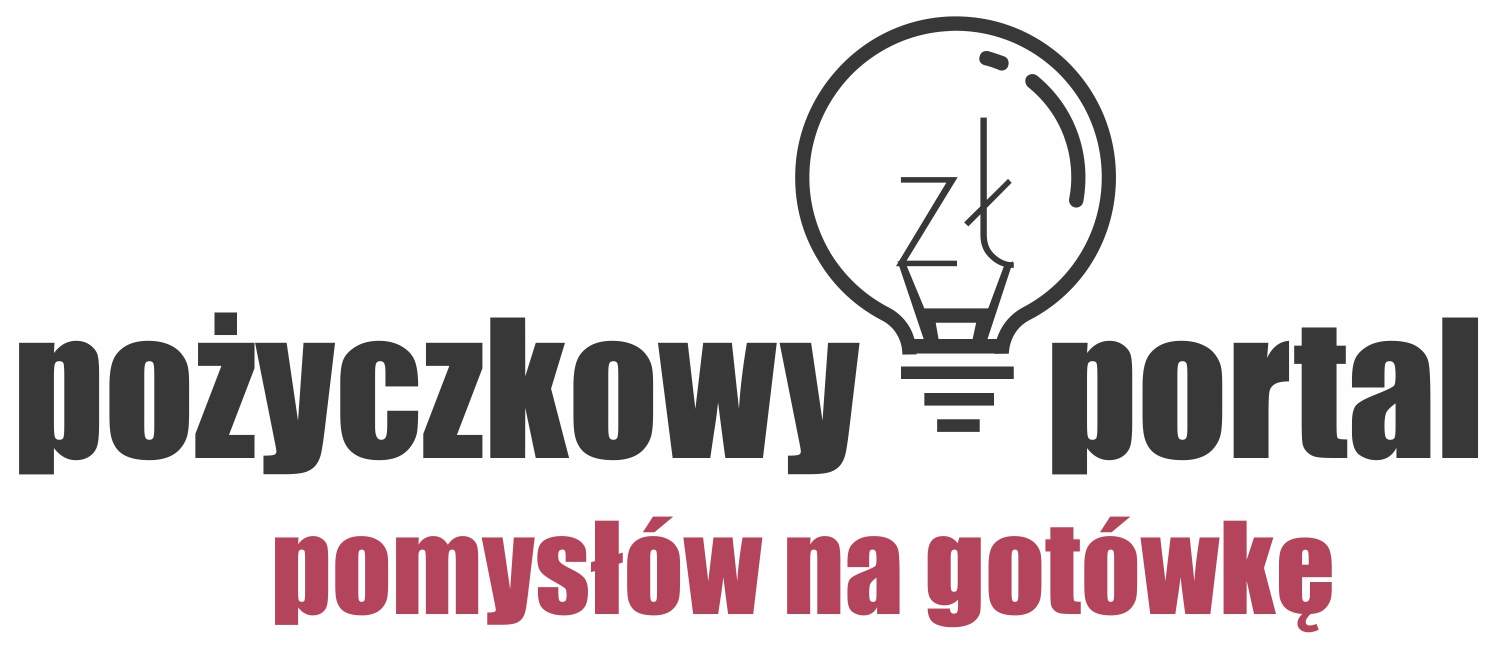 Podpis pożyczkobiorcy